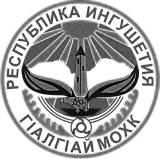 ГОРОДСКОЙ СОВЕТ МУНИЦИПАЛЬНОГО ОБРАЗОВАНИЯ «ГОРОДСКОЙ ОКРУГ ГОРОД МАЛГОБЕК»«МАГ1АЛБИКА Г1АЛА СОВЕТ»РЕШЕНИЕ«26» ноября 2016 г.                                                                       № 22Об утверждении структуры администрации муниципального образования «Городской округ город Малгобек»В соответствии с Федеральным законом №131-ФЗ от 06.10.2003г. «Об общих принципах организации местного самоуправления в Российской Федерации», Уставом муниципального образования «Городской округ город Малгобек», Городской Совет муниципального образования «Городской округ город Малгобек» РЕШИЛ:Утвердить структуру администрации муниципального образования «Городской округ город Малгобек» (прилагается).Настоящее Решение вступает в силу со дня его официального опубликования.Председатель Городского СоветаМО «Городской округ город Малгобек»     _____________ Мамилов Ш. С.Глава муниципального образования«Городской округ город Малгобек»             _____________ Евлоев М. Н.